О проведении XI Открытого краевого турнира по самбо на призы МСМК Ольги Коваленко среди девушекНа основании календарного плана спортивно-массовых и оздоровительных мероприятий и соревнований с участием спортсменов и команд города Канска на 2021 год утвержденного приказом отдела ФКСиМП № 114-од от 24.12.2020г., положения о проведении краевых соревнований среди школьников Красноярского края на 2021 год, в целях популяризации и развития зимних видов спорта на территории города Канска, развития массовой физической культуры и спорта, пропаганды здорового образа жизни, руководствуясь ст. 30, 35 Устава города Канска, ПОСТАНОВЛЯЮ:Отделу физической культуры, спорта и молодежной политики администрации г. Канска (Н.П. Бурмашева), муниципальному бюджетному учреждению «Спортивная школа «Олимпиец» (А.Д. Тюлькова), организовать и провести XI Открытый краевой турнир по самбо на призы МСМК Ольги Коваленко среди девушек (далее – соревнование) в зале ФОК «Химик», торжественное открытие 06.03.2021 г. в 12:00 часов.Утвердить план мероприятий по подготовке и проведению соревнований согласно приложению.Начальнику Отдела физической культуры, спорта и молодежной политики администрации г. Канска (Н.П. Бурмашева) уведомить о проведении соревнований:- МО МВД России «Канский» (Н.В. Банин), рекомендовать организовать охрану правопорядка в местах проведения соревнования; - отдел г. Канска управления ФСБ России по Красноярскому краю (И.Н. Тимков);- МКУ «Управление по делам ГО и ЧС администрации г. Канска» (А.Н. Ильницкий);- КГБУЗ «Канская межрайонная больница» (А.В. Кудрявцев); - 10 ПСО ФПС ГПС ГУ МЧС России по Красноярскому краю  (А.В. Кравцов), рекомендовать определить дополнительные мероприятия по реагированию на возможные пожары и ЧС на объектах (территориях), на которых проводится соревнование.5. Ведущему специалисту Отдела культуры (Н.А. Нестерова) разместить данное постановление на официальном сайте муниципального образования город Канск в сети Интернет.    6.  Контроль за исполнением настоящего постановления возложить на первого заместителя главы города по вопросам жизнеобеспечения П.Н. Иванца и на заместителя главы города по социальной политике Ю.А. Ломову.	7.  Постановление вступает в силу со дня подписания.Глава города Канска 								 А.М. БересневПриложение  к постановлению            администрации города Канска           от _________2021 № ________Планмероприятий по подготовке и проведению XI Открытого краевого турнира по самбо на призы МСМК Ольги Коваленко среди девушек06 марта 2021 годаЗаместитель главы города по социальной политике                                                            Ю.А. Ломова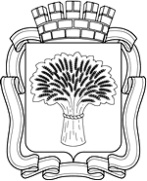 Российская ФедерацияАдминистрация города Канска
Красноярского краяПОСТАНОВЛЕНИЕ Российская ФедерацияАдминистрация города Канска
Красноярского краяПОСТАНОВЛЕНИЕ Российская ФедерацияАдминистрация города Канска
Красноярского краяПОСТАНОВЛЕНИЕ Российская ФедерацияАдминистрация города Канска
Красноярского краяПОСТАНОВЛЕНИЕ 05.03.2021 г.№168№МероприятиеСрокиМесто проведенияОтветственныйОформление места проведения соревнований, размещение рекламыдо 05.03.2021ФОК «Химик»МБУ «СШ «Олимпиец» (А.Д. Тюлькова)МБУ ФСК «Текстильщик» (В.Ф.Сакс)Организация медицинского обслуживаниясоревнований  на основании приказа Министерства здравоохранения Российской Федерации от 01.03.2016 № 134н06.03.202110.00 – 15.00ФОК «Химик»Отдел ФКСиМП(Н.П. Бурмашева)КГБУЗ(А.В. Кудрявцев)Организация работы со СМИ по освещению проведения соревнований:- предоставление анонса по соревнованию в администрацию города Канска;- Размещение анонса соревнования на сайте администрации города Канска01-07.032021Отдел культуры администрации г.Канска(Н.А. Нестерова) Отдел ФКСиМП(Н.П. Бурмашева)Обеспечение безопасности движения и охраны общественного  порядка на месте проведения соревнований06.03.202110.00 – 15.00ФОК «Химик»МО МВД России «Канский»(Н.В. Банин)Подготовка сценария торжественного открытия соревнований;Организация и проведение торжественного открытия соревнований;Закрытия соревнованийДо 05.03.2021.06.03.202106.03.2021ФОК «Химик»МБУ «СШ «Олимпиец» (А.Д. Тюлькова)Подготовка наградной атрибутики для награждения победителей и призеров соревнованийДо 05.03.2021ФОК «Химик»МБУ «СШ «Олимпиец» (А.Д. Тюлькова)Краевая федерация борьбы самбо, фонд развития борьбы самбо в г.КанскеРазмещение участников, представителей команд, гостей соревнований05.03.2021МБУ «СШ «Олимпиец» (А.Д. Тюлькова)